Diplôme DEFIS MATH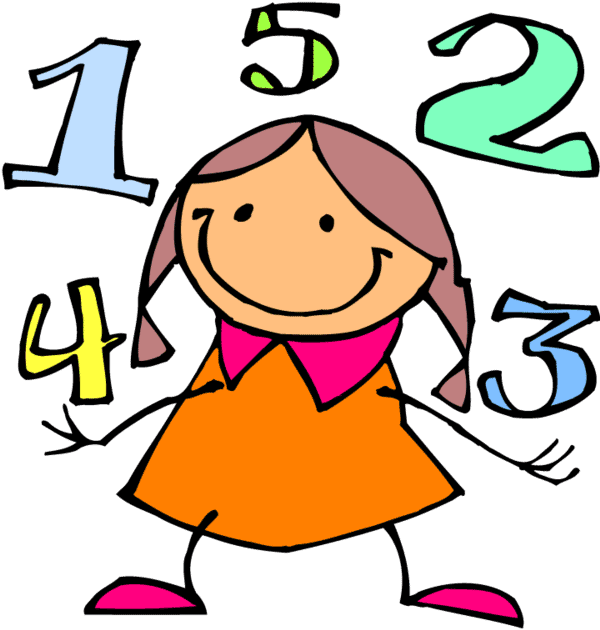 2017/2018Décerné à la classe de GS de l’école Ste Jeanne D’Arc de Malestroit.Score 34/36Classement : 1ère parmi les 10 classes de GS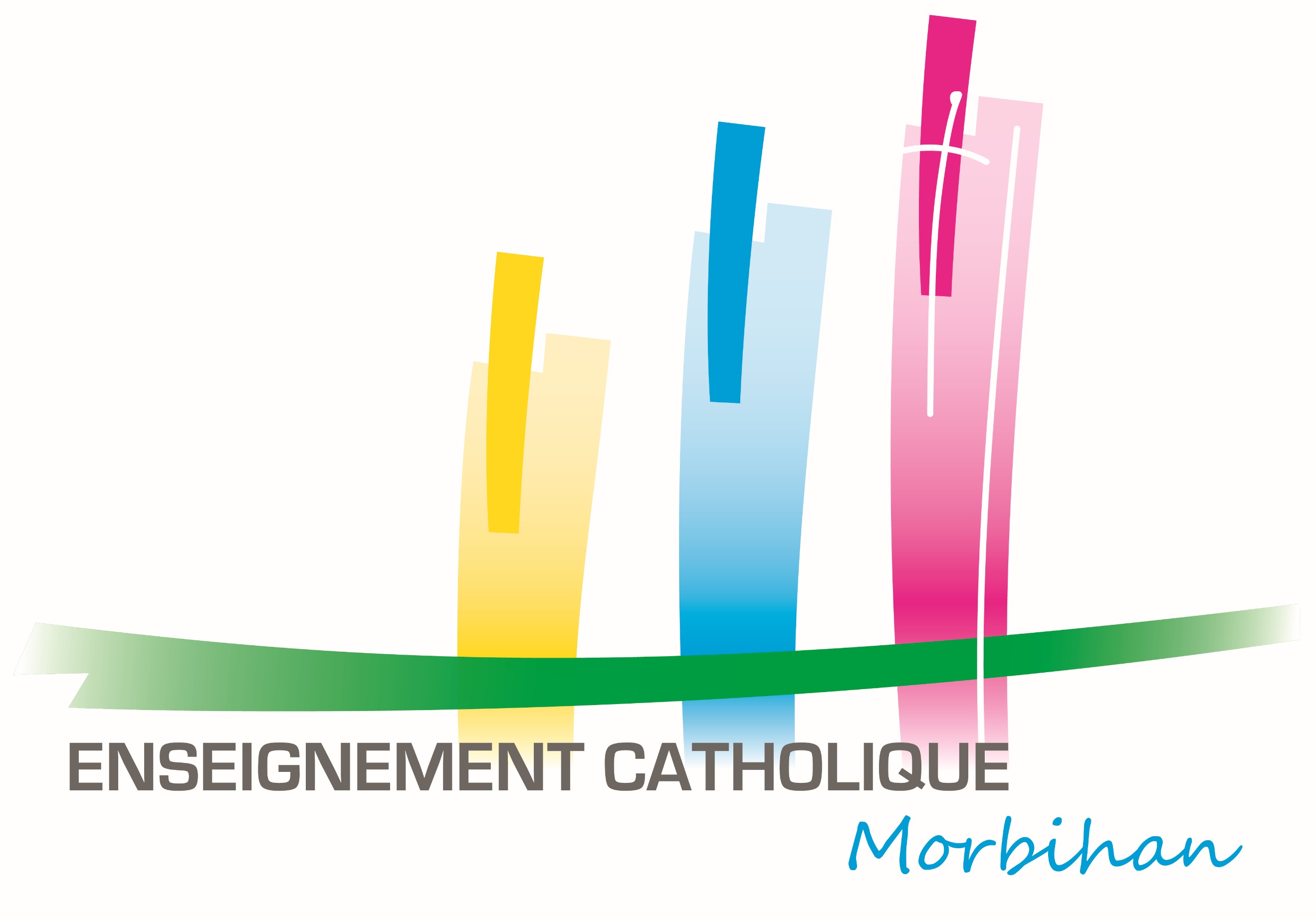 Le responsable des Ecoles, Armel Gillet